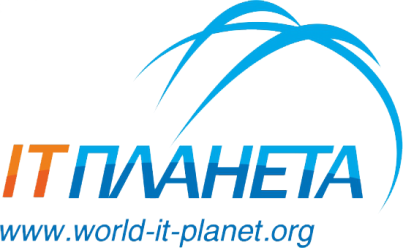 Заявка на участие в конкурсе дипломных проектов 
«Лучший Свободный Диплом 2013»*Пример заполненияФ.И.О.Иванова Мария Ивановна*Наименование учебного заведенияТомский политехнический университет*Номинация конкурсаСистемное СПО*Описание работыОписание работыТекст в свободной форме, содержащий ответы на следующие вопросы:Вид работы:Работа, завершившаяся внесением улучшений в существующий проект по разработке свободного ПО и принятая разработчиками.Работа, опубликованная в виде отдельного проекта по разработке свободного ПО. Если в тексте диплома отсутствует сравнительный анализ с аналогичными существующими проектами, то его следует привести в заявке.Работа, завершившаяся подготовкой улучшений в существующий проект по разработке свободного ПО, но сами изменения еще не были приняты основными разработчиками. Если в тексте диплома отсутствует описание статуса включения изменений или причин, по которым включение не возможно, то это следует описать в заявке.Ссылка на сайт проекта и описание как идентифицировать код, разработанный в рамках дипломного проекта.Лицензия на исходный код, разработанного программного обеспечения.Лицензия на текст диплома.Список свободных лицензий, одобренных Free Software Foundation, опубликован на странице http://www.gnu.org/licenses/license-list.html (исключая подраздел Non-Free Software Licenses).Текст в свободной форме, содержащий ответы на следующие вопросы:Вид работы:Работа, завершившаяся внесением улучшений в существующий проект по разработке свободного ПО и принятая разработчиками.Работа, опубликованная в виде отдельного проекта по разработке свободного ПО. Если в тексте диплома отсутствует сравнительный анализ с аналогичными существующими проектами, то его следует привести в заявке.Работа, завершившаяся подготовкой улучшений в существующий проект по разработке свободного ПО, но сами изменения еще не были приняты основными разработчиками. Если в тексте диплома отсутствует описание статуса включения изменений или причин, по которым включение не возможно, то это следует описать в заявке.Ссылка на сайт проекта и описание как идентифицировать код, разработанный в рамках дипломного проекта.Лицензия на исходный код, разработанного программного обеспечения.Лицензия на текст диплома.Список свободных лицензий, одобренных Free Software Foundation, опубликован на странице http://www.gnu.org/licenses/license-list.html (исключая подраздел Non-Free Software Licenses).